Appendix S4.  Relationships between mean circularity and duration of simulated transport for charcoal particles (315–1,000,000 μm2) produced from 26 plant materials. Logarithmic models and associated coefficients of determination (r2) are also shown.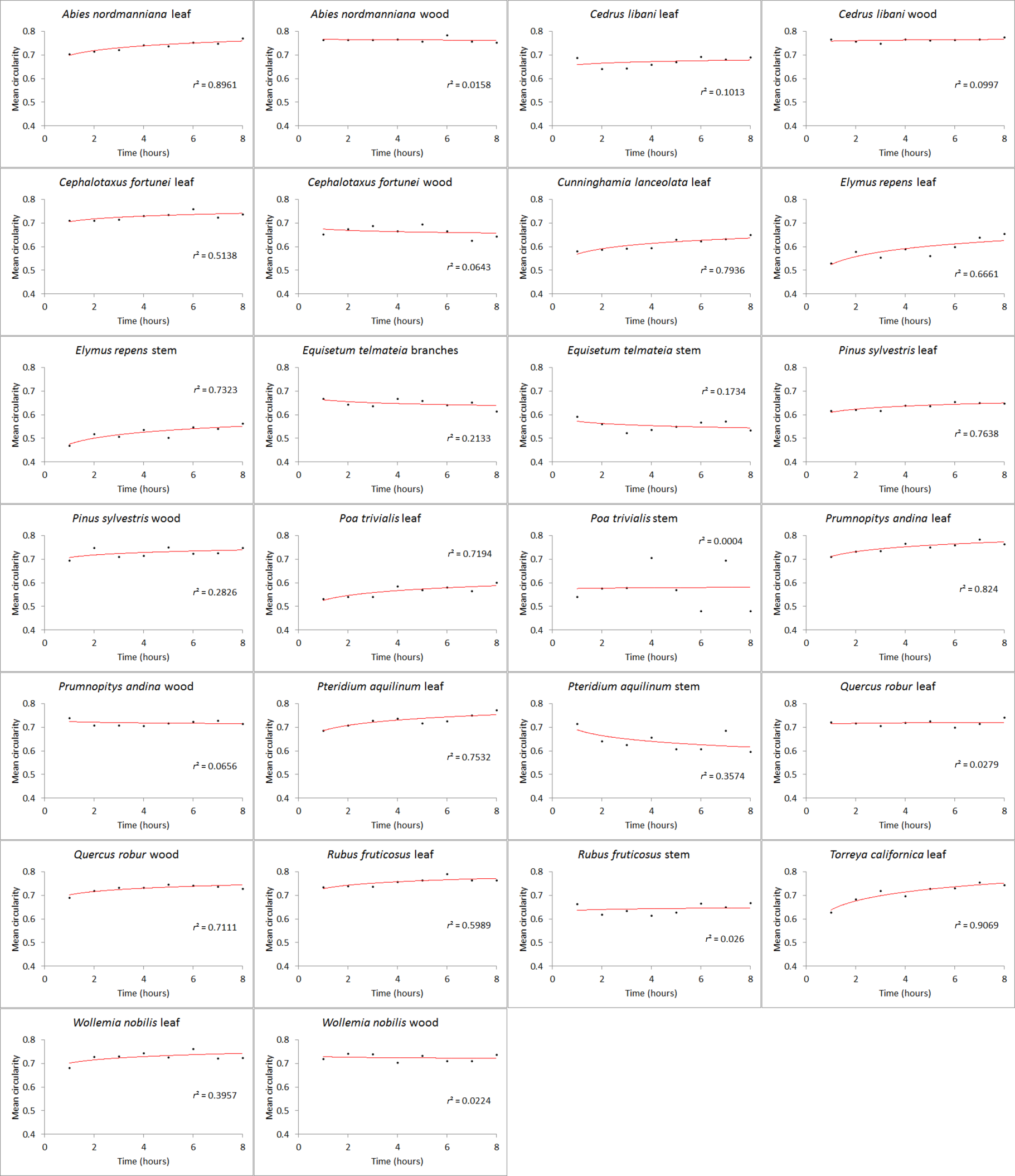 